Nassau General Services is proud to present:~A Workshop~“OUR TWELVE CONCEPTS for WORLD SERVICE:”AA’S Spiritual Principles of Recovery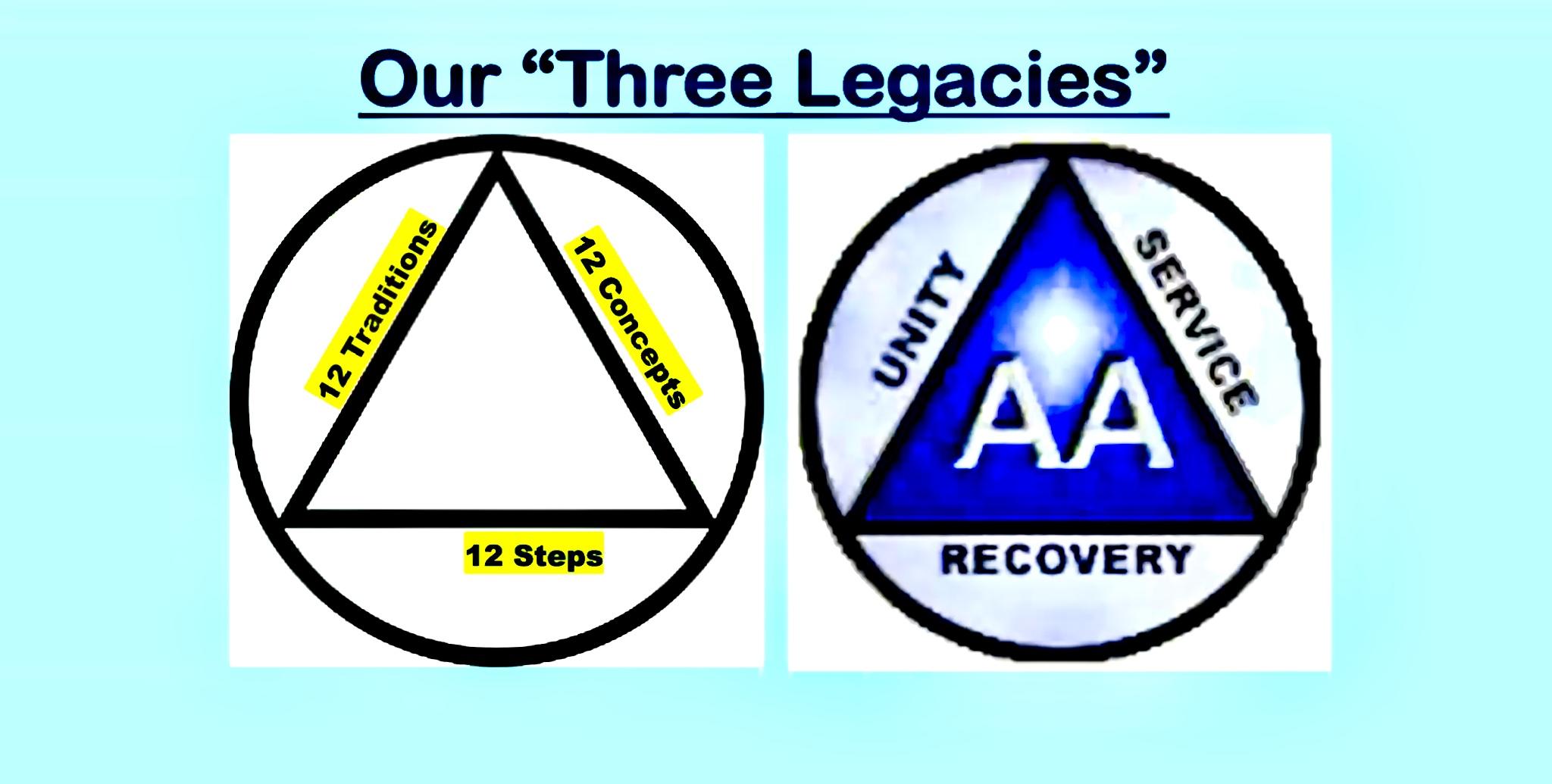 	**** Suggest to have  your service manual. It’s open for all A.A. members. The workshop will be a Virtual Workshop. 7:30pm-9:00pm EST***** 922 8787 8377 Passcode 12345Dates :January 17       Concepts 1 & 2March  21         Concepts 3 & 4May 16             Concepts 5 & 6July 18             Concepts 7 & 8September 19  Concepts 9 & 10November 21   Concepts 11 & 12(1)